        COMITATO PROVINCIALE CASERTA SETTORE CALCIO A 11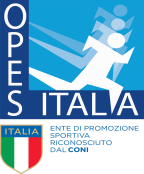 CAT.2002 CALCIO A 11 ALLIEVI OPES CASERTA 2018/19SOCIETA' PARTECIPANTI - RECAPITI Tel.   Dei DIRIGENTI -     INDIRIZZI CAMPI DI GIOCOPRESIDENTE REGIONALE   GIANLUIGI ANTONINI           Tel.327-5397552REFERENTE CALCIO A 11        ANTONELLO SCHWICH            Tel.329-9131110SOCIETA' A.S.D.  VIRTUS CURTI CAMORANI  VIRTUS CURTI CAMORANIREFERENTESIG.DE SIATO TEL.391 7659793SIG.DE SIATO TEL.391 7659793IMPIANTOCAMPO COMUNALE DI CURTI ERBA NATURALEGARE INTERNEPrevio Accordo Telefonico                                                    DOMENICA MATTINAPrevio Accordo Telefonico                                                    DOMENICA MATTINASOCIETA' A.S.D.NEAPOLISNEAPOLISREFERENTESIG.PIPOLA TEL.349 8459500SIG.PIPOLA TEL.349 8459500IMPIANTOCENTRO SPORTIVO “TALAMONTI” Via L. Talamonti CasertaERBA SINTETICAGARE INTERNEPrevio Accordo Telefonico	DOMENICA MATTINA	Previo Accordo Telefonico	DOMENICA MATTINA	SOCIETA' A.S.D.REAL SITO	REAL SITO	REFERENTESIG. VENTIMIGLIA TEL.328 2635914SIG. VENTIMIGLIA TEL.328 2635914IMPIANTOCENTRO SPORTIVO “TALAMONTI” Via L. Talamonti Caserta ERBA SINTETICAGARE INTERNEPrevio Accordo Telefonico                	DOMENICA MATTINAPrevio Accordo Telefonico                	DOMENICA MATTINASOCIETA' A.S.D.GA.SA.NU.GA.SA.NU.REFERENTESIG.MANZO TEL.349 0503884    SIG. LIBERTI TEL.339 6450221                                                SIG.MANZO TEL.349 0503884    SIG. LIBERTI TEL.339 6450221                                                IMPIANTOCAMPO COMUNALE TENENTE PEZZULLO CARINOLA Corso UmbertoERBA SINTETICAGARE INTERNEPrevio Accordo Telefonico	DOMENICA MATTINAPrevio Accordo Telefonico	DOMENICA MATTINASOCIETA' A.S.DACCADEMIA SAN CIPRIANOACCADEMIA SAN CIPRIANOREFERENTEMR.A.SPARAGO 333 6326288              PRES.G.MAIELLO 3341194662MR.A.SPARAGO 333 6326288              PRES.G.MAIELLO 3341194662IMPIANTOCAMPO COMUNALE SANCIPRIANO Via AcquaroErba NaturaleGARE INTERNEPrevio Accordo Telefonico	DOMENICA MATTINAPrevio Accordo Telefonico	DOMENICA MATTINASOCIETA' A.S.D. OASI SANFELICIANA    OASI SANFELICIANA    OASI SANFELICIANA   REFERENTESIG. CIOFFI TEL. 349 6668506            SIG. CIOFFI TEL. 349 6668506            SIG. CIOFFI TEL. 349 6668506            IMPIANTO CAMPO COMUNALE SANFELICE CENTRO                                    ERBA NATURALEGARE INTERNEPrevio Accordo TelefonicoDOMENICA MATTINASOCIETA' A.S.D.REALIFEREFERENTE SIG.RA FIORILLO TEL 328 2573620                              IMPIANTOCAMPO COMUNALE MARCO SPINELLI Via A. DE GASPERI    TERRA BATTUTAGARE INTERNEPrevi Accordo Telefonico                    SABATO POMERIGGIOSOCIETA' A.S.D.TONINO CISTERNAREFERENTE SIG. BUONO TEL. 347 3571419IMPIANTOCAMPO COMUNALE FALCONE Via Cannito BUCCIANOCAMPO COMUNALE FALCONE Via Cannito BUCCIANOGARE INTERNEPrevio Accordo Telefonico	DOMENICA MATTINAPrevio Accordo Telefonico	DOMENICA MATTINASOCIETA' A.S.D.NUOVA SANFELICIANANUOVA SANFELICIANAREFERENTESIG.	MAURO TEL.345 3251771     	SIG.	MAURO TEL.345 3251771     	IMPIANTOCAMPO COMUNALE DI FORCHIA Via Palata Loc.CagniCAMPO COMUNALE DI FORCHIA Via Palata Loc.CagniTERRA BATTUTAGARE INTERNEPrevio Accordo TelefonicoSABATO ORE 15,00SOCIETA' A.S.D.REAL MARCIANISEREFERENTE  SIG.MALAFRONTE TEL. 389 1649695MIMPIANTO CAMPO COMUNALE “CLEMENTE” SAN NICOLA LA STRADAGARE INTERNEPrevio Accordo TelefonicoDOMENICA-LUNEDI’SOCIETA' A.S.D.REFERENTEIMPIANTOGARE INTERNEPrevio Accordo TelefonicoSOCIETA' A.S.D.REFERENTEIMPIANTOGARE INTERNEPrevio Accordo Telefonico